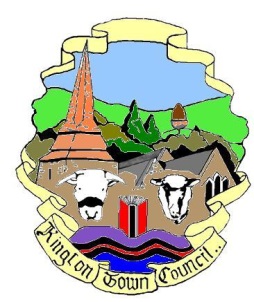 Kington Town CouncilEmail:  clerk@kingtontowncouncil.gov.uk Web site: www.kingtontowncouncil.gov.ukMonday 16th January 2017Members of the Planning Committee of Kington Town Councilyou are hereby summoned to attend a meeting of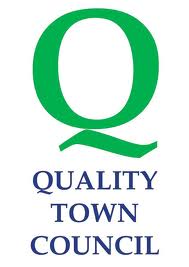 The Planning CommitteeOn Monday 23rd January 2017 at 6.30 pm 
In  The Old Police Station, Market Hall Street  Kington, HR5 3DP  for the purpose of transacting the following business.Members of the public are invited to comment on any planning application or other matters at 6.30 pm.Plans and other documents will be on view from 6.00 pm The Planning CommitteeOn Monday 23rd January 2017 at 6.30 pm 
In  The Old Police Station, Market Hall Street  Kington, HR5 3DP  for the purpose of transacting the following business.Members of the public are invited to comment on any planning application or other matters at 6.30 pm.Plans and other documents will be on view from 6.00 pm The Planning CommitteeOn Monday 23rd January 2017 at 6.30 pm 
In  The Old Police Station, Market Hall Street  Kington, HR5 3DP  for the purpose of transacting the following business.Members of the public are invited to comment on any planning application or other matters at 6.30 pm.Plans and other documents will be on view from 6.00 pm Signed Gwilym J. Rippon Cert He CEG, MILCM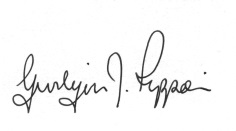 Clerk to Kington Town Council Committee Members:Mayor Cllr.   Banks, Deputy Mayor Cllr. Widdowson,Deputy Mayor Cllr. Fitton, Cllrs. Bounds, Hawkins, Rolls, Williams, Wood Johnson & Mr. Banks \AgendaTo accept apologies for absence through the ClerkTo make any declaration of interest in items on the agendaTo receive any written dispensationsTo confirm and sign the minutes as a true record of the meeting held Monday 21st November 2016 (previously circulated)To receive an update on planning matters from the clerk enforcement issues and correspondence.Planning applications164155Application for repositioning of kitchen into rear extension, new window and rear entrance doors, removal of internal modern partition at 29 Church Street, Kington, Herefordshire, HR5 3BE170119Application for work to a Sycamore and a Holly Tree at  Holiday Hall, 18 Church Street, Kington, Herefordshire, HR5 3AZTo put forward any items for the next Planning Committee agenda.